Olsztyn, 29 listopada 2023 r.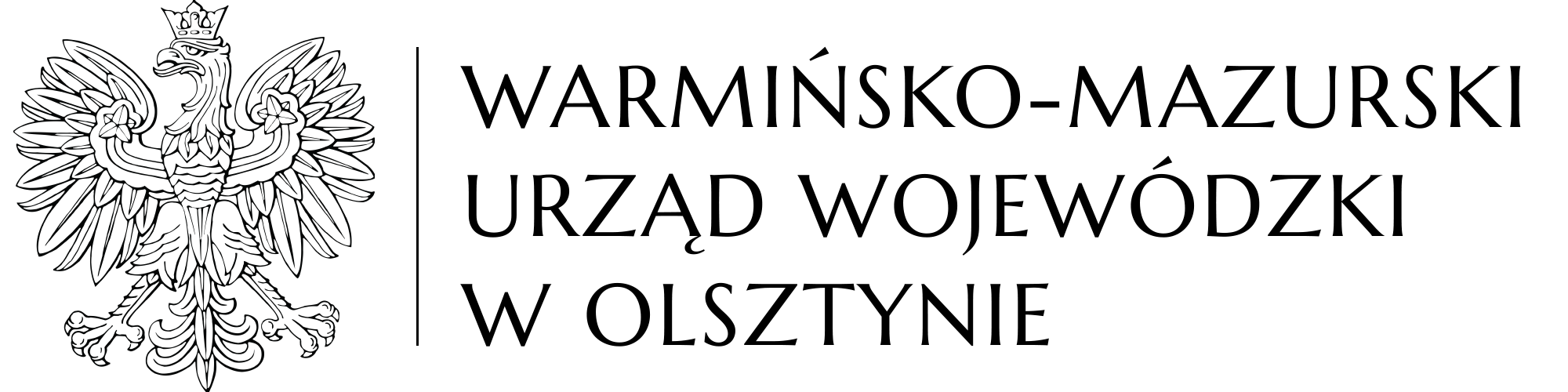 WO-IV.272.49.2023 dotyczy: postępowania o udzielenie zamówienia publicznego, którego przedmiotem jest dostawa samochodu typu minibus na potrzeby Warmińsko-Mazurskiego Urzędu Wojewódzkiego w Olsztynie.  ZAWIADOMIENIE O WYBORZE OFERTY. W wyniku rozstrzygnięcia postępowania prowadzonego w trybie podstawowym na podstawie art. 275 pkt 1 ustawy z dnia 11 września 2019 roku Prawo zamówień publicznych (Dz. U. z 2023 r. poz. 1605 z późn. zm.), którego przedmiotem jest dostawa samochodu typu minibus na potrzeby Warmińsko-Mazurskiego Urzędu Wojewódzkiego w Olsztynie, zawiadamiam o wyborze oferty najkorzystniejszej złożonej przez:Alcar Spółka z o.o. ul. Lubelska 39A10-408 Olsztyn Cena oferty wynosi 247.350,00 złotych brutto.Uzasadnienie – wybrana oferta spełnia wszystkie warunki postawione przez zamawiającego w specyfikacji warunków zamówienia oraz jest jedyną ofertą złożoną w przedmiotowym postępowaniu. NAZWY I ADRESY WYKONAWCÓW, KTÓRZY ZŁOŻYLI OFERTY WRAZ ZE STRESZCZENIEM OCENY I PORÓWNANIA ZŁOŻONYCH OFERT.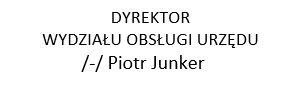 osoba do kontaktu w sprawie: Olga Pocałujko, tel. (89) 5232751
e-mail: olga.pocalujko@uw.olsztyn.pl Numer ofertyNazwa (firma) i adres wykonawcyCena------------------- Liczba punktówFunkcjonalność-----------------------Liczba punktówŁączna liczbapunktów1Alcar Spółka z o.o. 10-408 Olsztyn, ul. Lubelska 39A247.350,00 zł--------------------5,00 pkt5 parametrów--------------------  5,00 pkt10,00 pkt